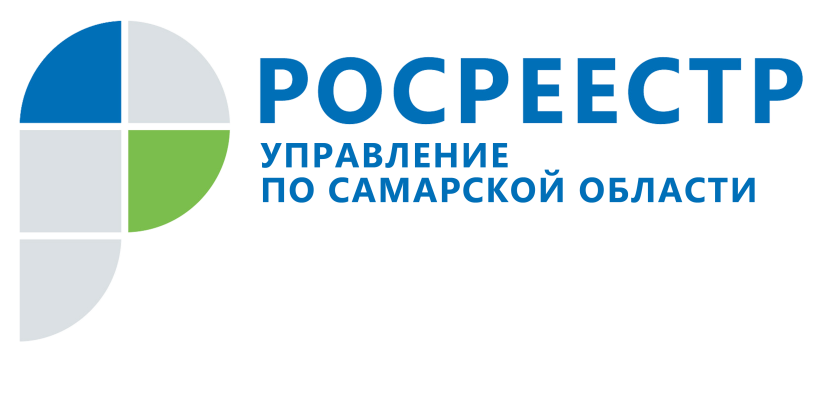 ПРЕСС-РЕЛИЗ10 февраля 2021Плюсы цифровизации: самарский Росреестр рассказал о новелле взаимодействия с кадастровыми инженерамиС 1 января 2021 года вступил в силу приказ Росреестра П/0401 «О реестре членов саморегулируемой организации кадастровых инженеров», который оптимизировал процедуру предоставления в Росреестр сведений о лице, принятом в члены саморегулируемой организации кадастровых инженеров (СРО КИ). Кроме того, сокращен перечень таких сведений, сообщили в самарском Росреестре.Росреестр ведёт государственный реестр СРО КИ, а также государственный реестр кадастровых инженеров. По данным на 1 декабря 2020 года реестр СРО КИ содержит сведения о 14 организациях и одном национальном объединении, а государственный реестр кадастровых инженеров – сведения о 24535 кадастровых инженерах, имеющих право осуществлять кадастровую деятельность на территории Российской Федерации. С помощью реестра можно получить информацию о конкретном кадастровом инженере и результатах его деятельности. Информация размещена на сайте Росреестра . Теперь, согласно приказу, с 1 января 2021 года СРО КИ смогут направлять все необходимые сведения в Росреестр только в электронном виде с помощью сервиса «Реестры СРО», размещенного на сайте ведомства. В этих целях сервис был доработан и модернизован. Ведение реестра исключительно в электронном виде, как и передача сведений из СРО в Росреестр в виде электронных документов, является важнейшим шагом на выбранном пути общей цифровизации государственных услуг.Согласно приказу, с 1 января 2021 года СРО КИ не нужно будет представлять в Росреестр сведения о наличии у физического лица необходимого высшего образования, о прохождении стажировки в качестве помощника кадастрового инженера, о сдаче теоретического экзамена, подтверждающего наличие необходимых профессиональных знаний, о прохождении обучения по дополнительной профессиональной программе профессиональной переподготовки либо повышения квалификации, об отсутствии (наличии) непогашенной или неснятой судимости. Сегодня СРО КИ направляют в Росреестр эти сведения с приложением заверенных копий документов. Теперь дублирование таких сведений в ГРКИ признано излишним, так как они включаются в реестр членов СРО КИ в силу требований Федерального закона № 315-ФЗ «О саморегулируемых организациях», Федерального закона № 221-ФЗ «О кадастровой деятельности» и размещаются на официальных сайтах саморегулируемых организаций.Кроме того, отменяется требование о представлении в Росреестр информации о виде проверки и сведений о поступивших жалобах, поскольку включение таких сведений в ГРКИ не предусмотрено законодательством.Поскольку теперь не надо направлять в Росреестр сведения с приложением заверенных копий на бумажном носителе, а также отменено обязательство направлять сведения о прохождении кадастровыми инженерами обучения и о рассмотренных жалобах сократятся временные и материальные затраты, считает член Общественного совета при Управлении Росреестра по Самарской области, руководитель подразделения по Самарской области АСРО «Кадастровые инженеры» Максим Куприн. - Ассоциация СРО «Кадастровые инженеры» ежедневно направляла в Росреестр уведомления с приложением на бумажном носителе заверенных копий документов в объеме по 200 - 300 листов. Теперь СРО КИ будут направлять в Росреестр все необходимые сведения только в электронном виде – с помощью сервиса «Реестры СРО», размещенного на сайте ведомства и это очень удобная и современная система взаимодействия. Для работы в сервисе достаточно пройти регистрацию в Единой системе идентификации и аутентификации (ЕСИА). Наша Ассоциация начала пользоваться этим сервисом в третьем квартале 2020 года. Кроме того, целый ряд документов теперь направлять не надо, и это позволяет не тратить время и бумагу впустую. Так, например, за последние два года в 10 раз выросло количество кадастровых инженеров, прошедших профессиональную переподготовку, о чем мы обязаны были информировать Росреестр. Объем таких сведений у нас большой, потому что он касался почти 3000 кадастровых инженеров. Плюс ежегодно Ассоциация рассматривает по 800 жалоб и проводит плановые проверки в отношении каждого третьего кадастрового инженера – а их в Ассоциации более 5000. Вся эта информация в соответствии с законодательством размещается на официальном сайте СРО, и она просто дублировалась Росреестру, причем всегда на бумажном носителе, - рассказал Максим Куприн. Эксперт также отметил, что Приказ № П/401 «О реестре членов саморегулируемой организации кадастровых инженеров» долго и обстоятельно обсуждался Росреестром с кадастровым сообществом. В приказе нашли свое отражение многие предложения саморегулируемых организаций кадастровых инженеров. - К сожалению, одна тема не зафиксирована в данном документе: о возможности «перекачивания» в ГРКИ информации, внесенной в отношении кадастрового инженера в реестр СРО КИ. Между тем это позволило бы исключить двойного внесения одной и той же информации и прикрепления одних и тех же файлов с документами. Надеемся, что этот вопрос - как было обещано руководством Росреестра - найдет свое решение в ближайшее время, - говорит Максим Куприн. Справочно:Правовой статус кадастрового инженера изменился с 1 июля 2016 г. – с этого срока кадастровые инженеры, не являющиеся членами СРО, не могут заниматься профессиональной деятельностью на территории страны.Решение о приеме физического лица в члены СРО КИ принимается на основе соответствующего заявления и документов. При этом лицо становится членом СРО КИ и приобретает статус кадастрового инженера с даты внесения сведений о нём в реестр членов СРО КИ. Наличие записи в реестре подтверждает право на осуществление кадастровой деятельности.Сведения из государственного реестра кадастровых инженеров выдаются в электронном виде. Чтобы их получить, достаточно зайти на сайт Росреестра (раздел «Электронные услуги и сервисы», подраздел «Сервисы», рубрика «Электронное взаимодействие с саморегулируемыми организациями») и сформировать запрос.Также напомним, что в ходе осенней сессии Госдумы планируется второе чтение разработанного Росреестром законопроекта «О внесении изменений в Федеральный закон «О государственной регистрации недвижимости» и иные законодательные акты РФ (в сфере государственного кадастрового учета и государственной регистрации прав)», который в том числе предусматривает развитие электронного сервиса «Личный кабинет кадастрового инженера» на сайте Росреестра, где профессиональные участники рынка недвижимости смогут получать значительную часть необходимой им информации. Это позволит сделать процесс информационного взаимодействия кадастрового инженера и органа регистрации более прозрачным, доступным и эффективным.